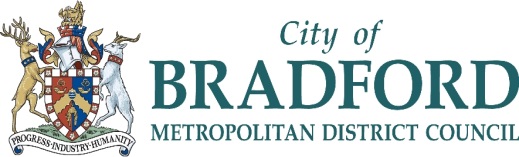 KS2 moderation workshops 2018 – reply formPlease indicate which session you wish to attendPlease return this form to school.improvement@bradford.gov.ukFor further information please contact Ken Poucher – ken.poucher@bradford.gov.uk / 07582109269Name of School:Name(s) of person(s) attendingFriday 23rd February13.30 – 16.00Shipley LibraryFriday 23rd February13.30 – 16.00Shipley LibraryThursday 8th March13.30 – 16.00Shipley LibraryThursday 8th March13.30 – 16.00Shipley LibraryTuesday 20th March13.30 – 16.00 Crossflatts Primary School (TheWillows)Tuesday 20th March13.30 – 16.00 Crossflatts Primary School (TheWillows)Friday 4th May13.30 – 16.00The View Room. Margaret McMillanTowersFriday 4th May13.30 – 16.00The View Room. Margaret McMillanTowers